УТВЕРЖДАЮ Председатель РО ДОСААФ России Кировской области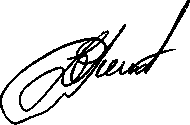 Ю.Н. РыбкинПоложение о проведении соревнований по пулевой стрельбе                      «День юного Ворошиловского стрелка ДОСААФ»(I этап соревнований кандидатов  на получение знака ДОСААФ России «Юный Ворошиловский стрелок»)1. Общие положения	1.1. Соревнования по пулевой стрельбе «День юного Ворошиловского стрелка ДОСААФ» (далее – Соревнования) проводятся в соответствии с действующими Правилами соревнований по пулевой стрельбе. Полученные итоги соревнования подлежат внесению в зачет кандидата на получение знака ДОСААФ России «Юный Ворошиловский стрелок»2. Дата проведения соревнований	2.1. Соревнования проводятся  в период   17.02.2023 по 22.02.20233. Цели соревнования3.1. Популяризация пулевой стрельбы и деятельности ДОСААФ России по развитию стрелковых видов спорта.3.2. Выявление у участников соревнований способностей к снайперской стрельбе. 4. Ответственность за подготовку и проведение соревнования. Протокол проведения соревнования4.1. Ответственность за подготовку и проведение соревнования, медицинское сопровождение, обеспечение мер безопасности, организацию судейства соревнования и оформление результата соревнования возлагается на руководителя соответствующего местного отделения и/или образовательного учреждения ДОСААФ России.4.2. Протоколы соревнования утверждаются руководителем соответствующего местного отделения и/или образовательного учреждения ДОСААФ России. Утвержденные протоколы соревнования направляются в Региональное отделение ДОСААФ России Кировской области в течение 10-ти рабочих дней со дня окончания соревнований. 5. Обеспечение безопасности участников и зрителей5.1. Место проведения соревнования должно отвечать требованиям правил по виду спорта и соответствующих правовых актов Российской Федерации по вопросам обеспечения общественного порядка и безопасности участников и зрителей:5.2. Оказание скорой медицинской помощи осуществляется в соответствии с приказом Министерства здравоохранения и социального развития Российской Федерации от 09.08.2010 №613Н «Об утверждении порядка оказания и медицинской помощи при проведении физкультурных и спортивных мероприятий» 6. Требования к участникам и условия их допуска6.1. Соревнования носят личный характер. Каждый Участник соревнования обязан иметь в наличии документ подтверждающий личность участника и полис обязательного медицинского страхования.6.2. К участию в соревновании допускаются участники в возрасте от 13 до 16 лет. 7. Программа соревнований7.1. Стрельба выполняется из пневматической винтовки из положения «стоя опора на стол» ВП-1. 7.2. Оружие и пули к нему представляет организатор соревнования. 7.3. Количество пристрелочных выстрелов – 3 выстрела. 7.4. Время на стрельбу не ограничено. 7.5. Дистанция для стрельбы – . 7.6. Номер мишени – 8. 7.7. Количество зачетных выстрелов – 20 выстрелов. 7.8. Победители соревнования определяются набором наибольшей сумме очков.7.9. Участник, набравший 130 очков и более, становится кандидатом на получение знака ДОСААФ России «Юный Ворошиловский стрелок»8. Награждение8.1. Лучшие участники соревнования награждаются Грамотами и медалями. 8.2. Организатор соревнования вправе предусмотреть дополнительные меры поощрения участников. 9. Финансирование9.1. Финансирование затрат на проведение соревнований осуществляется в соответствии с утвержденным порядком финансирования спортивных соревнований в ДОСААФ России и Нормами расходования средств на проведение физкультурных, спортивных и спортивно-массовых мероприятий ДОСААФ России. 10. Получение знака ДОСААФ России «Юный Ворошиловский стрелок»10.1. Кандидат на получение знака ДОСААФ России «Юный Ворошиловский стрелок» обязан в течение одного квартала участвовать в не менее чем в четырех соревнованиях по пулевой стрельбе                организуемых ДОСААФ России. При этом в не менее чем в трех соревнованиях показать результат согласно Положению о присвоении знака ДОСААФ России «Юный Ворошиловский стрелок» 	10.2. В случае невыполнения в полном объеме одного из трёх нормативов знак ДОСААФ России «Юный Ворошиловский стрелок» не вручается.10.3. Оформление протоколов результатов стрельб кандидатов на получение знака «Юный Ворошиловский стрелок» возлагается на организатора соревнований.10.4.   Знаки «Юный Ворошиловский стрелок» выдаются не позднее 30 дней со дня представления протоколов испытаний на основание приказа председателя  регионального отделения.